ಪೂರ್ವ ಮುಂಗಾರು ಪ್ರದೇಶದ ಬಿತ್ತನೆಯಾದ ವಿವರಗಳು (22.04.2022)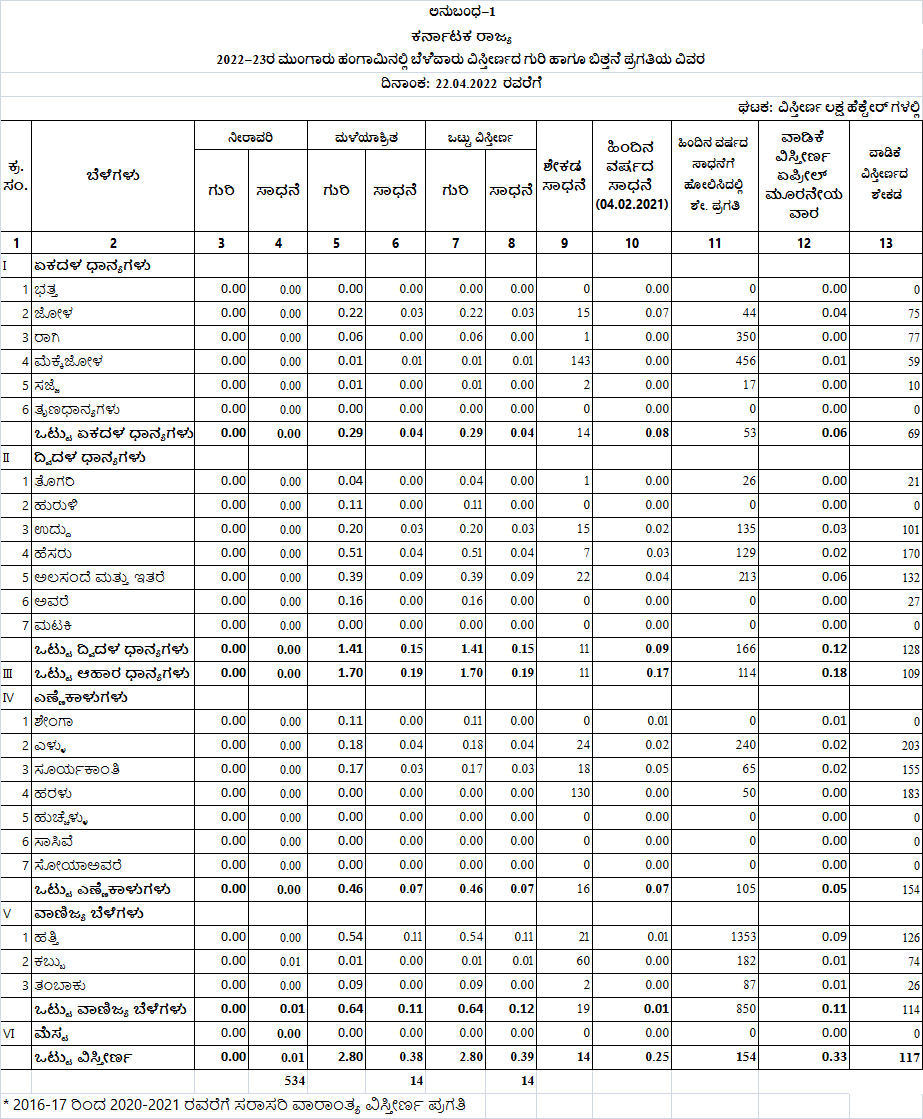 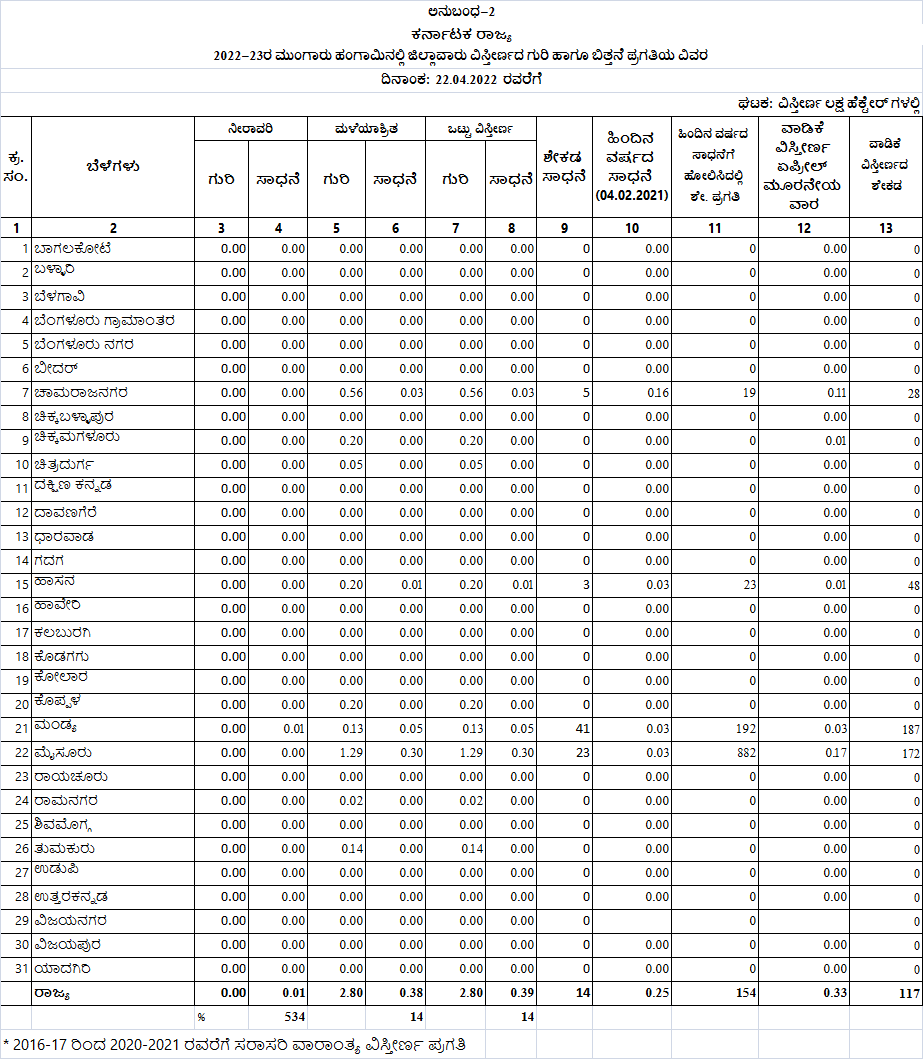 